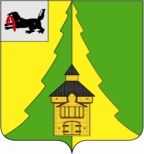 Российская Федерация	Иркутская область	Нижнеилимский муниципальный район	АДМИНИСТРАЦИЯ			ПОСТАНОВЛЕНИЕОт «26 »   07     2016г.  №576  г. Железногорск-Илимский«О реорганизации муниципальныхобразовательных учрежденийМуниципального общеобразовательного учреждения «Шестаковская средняяобщеобразовательная  школа»,Муниципального дошкольного образовательного учреждения Детский сад «Ёлочка»  р.п. Шестаково»В целях обеспечения преемственности дошкольного и общего образования, создания единой непрерывной системы образования, способствующей эффективному развитию ребенка, а также оптимизации кадровых, материально-технических, организационно-методических средств, направленных на повышение эффективности вложенных ресурсов в соответствии с  Федеральным законом от 06.10.2003 г. № 131-ФЗ «Об общих принципах организации местного самоуправления в Российской Федерации», ст. 9, 22 Федерального закона от 29.12.2012 г. № 273-ФЗ «Об образовании вРоссийской Федерации», Федеральным законом от 12.01.1996 г. № 7-ФЗ «О некоммерческих организациях», ст. 57, 58 Гражданского кодекса Российской Федерации», руководствуясь Постановлением администрации Нижнеилимского муниципального района от 30.12.2010 г. № 1548 «О порядке создания, реорганизации, изменения типа и ликвидации муниципальных учреждений, а также утверждения уставов муниципальных учреждений и внесения в них изменений», ст. 47 Устава муниципального образования «Нижнеилимский район» и на основании положительного заключения экспертной комиссии по проведению оценки последствий принятия решения о реорганизации или ликвидации  муниципальной образовательной организации, администрация Нижнеилимского муниципального районаПОСТАНОВЛЯЕТ:1. Реорганизовать Муниципальное общеобразовательное учреждение «Шестаковская средняя общеобразовательная школа» (далее – МОУ «Шестаковская СОШ») в форме присоединения к нему Муниципального дошкольного образовательного учреждения Детский сад «Ёлочка» р.п. Шестаково (далее – МДОУ Детский сад «Ёлочка» р.п.Шестаково). 2. Назначить Муниципальное учреждение Департамент образования администрации Нижнеилимского муниципального района (далее – Департамент образования) ответственным за проведение реорганизации.3. Заведующему МДОУ Детский сад «Ёлочка» р.п. Шестаково Дулько Т.А. осуществить юридические действия по государственной регистрации прекращения деятельности  МДОУ Детский сад «Ёлочка» р.п. Шестаково.4. Начальнику отдела – главному бухгалтеру Департамента образования  Матузник Т.В. и заведующему МДОУ Детский сад «Ёлочка» р.п. Шестаково Дулько Т.А. провести полную инвентаризацию имущества и обязательств МДОУ Детский сад «Ёлочка» р.п. Шестаково, подготовить и утвердить передаточные акты, содержащие сведения о правопреемстве по всем обязательствам учреждения, уведомить в установленном порядке ИФНС и кредиторов  учреждения о предстоящей организации.5. Директору МОУ «Шестаковская СОШ» Кремневой О.Г., заведующей МДОУ Детский сад «Ёлочка» р.п. Шестаково Дулько Т.А., ведущему инспектору по кадрам МКУ «Ресурсный центр» Дреминой А.А., консультанту по экономическим вопросам Департамента образования Кудрявцевой Е.Е. провести штатные мероприятия в соответствии с Трудовым кодексом РФ.6. МОУ «Шестаковская СОШ» считать реорганизованным с момента внесения в Единый государственный реестр юридических лиц записи о прекращении деятельности присоединенного юридического лица МДОУ Детский сад «Ёлочка» р.п. Шестаково.7. Контроль за исполнением данного постановления возложить на заместителя мэра района по социальной политике Т.К. Пирогову.        Мэр района                                                                             М.С. РомановРассылка: в дело-2, ДО-3, МКУ «Ресурсный центр», Т.К. Пирогова, Г.П. КозакВалевич О.М.32689